ХМЕЛЬНИЦЬКА МІСЬКА РАДАВИКОНАВЧИЙ КОМІТЕТРIШЕННЯПро внесення змін в  рішення   виконавчогокомітету міської ради від 12.04.2007  № 349Розглянувши клопотання Департаменту освіти та науки Хмельницької міської ради, відповідно до Закону України «Про місцеве самоврядування в Україні», виконавчий комітет міської радиВИРІШИВ:Внести     зміни   в рішення   виконавчого   комітету міської  ради від 12.04.2007       № 349 «Про розгляд питань фінансово-господарської діяльності підприємств,  бюджетних установ   та організацій, що    належать до   комунальної власності територіальної громади м. Хмельницького», виклавши додаток  2 до рішення у новій редакції (додається).Контроль за виконанням рішення покласти на заступника міського голови                 Г. Мельник.Міський голова 						                    О. СИМЧИШИНДодаток 1 до рішеннявиконавчого комітету13.02.2020 № 109Керуючий справами виконавчого комітету					Ю. САБІЙВ.о. директора Департаменту освіти та науки					С. ГУБАЙвід№                      м. ХмельницькийКомісія по розгляду питань фінансово-господарської діяльності бюджетних установ та організацій, що належать до комунальної власності територіальної громади м. ХмельницькогоКомісія по розгляду питань фінансово-господарської діяльності бюджетних установ та організацій, що належать до комунальної власності територіальної громади м. ХмельницькогоГолова комісії: Мельник ГалинаЛеонтіївназаступник міського голови. Заступник голови комісії:Ямчук Сергій Миколайович начальник фінансового управління міської ради.Секретарі комісії:Кондратюк Оксана Анатоліївназаступник начальника фінансово-економічного відділу з економічних питань департаменту освіти та науки міської ради;Лохвицька Оксана  Василівнаголовний спеціаліст управління культури                                                                 і туризму міської ради;Гуляк ЛюдмилаВолодимирівназаступник начальника управління з медичних питань охорони здоров‘я міської ради;Шкляревська Олена Олександрівна		 завідувач фінансовим сектором управління молоді та спорту міської ради.Члени комісії:Ткач Борис	Васильовичначальник управління охорони здоров’я міської ради;Волинець Інна Ігорівназаступник начальника управління з економічних питань – головний бухгалтер управління охорони здоров‘я міської ради;Головко ЛюдмилаЛеонтіївна	головний лікар комунального підприємства «Хмельницький міський центр первинної медико-санітарної допомоги № 2», депутат міської ради (за згодою);Триняк ВасильІвановичдепутат міської ради (за згодою);Калюжна Тетяна Олександрівнадепутат міської ради (за згодою);Ковальчук ІринаІванівнаГубай СвітланаВасилівнадепутат міської ради (за згодою);заступник директора Департаменту освіти та науки;Балабуст НадіяЮріївна                                  заступник директора Департаменту освіти та науки;Птащук Сергій Миколайовичначальник фінансово-економічного відділу – головний бухгалтер Департаменту освіти та науки міської ради;Польовик Андрій Миколайовичзаступник начальника фінансово-економічного відділу – головного бухгалтера Департаменту освіти та науки міської ради;Пірог Зоя Анатоліївназаступник головного бухгалтера служби бухгалтерського обліку, планування та звітності Департаменту освіти та науки міської ради;Леськів Дмитро Володимировичзаступник завідувача відділу енергоменеджменту міської ради;Ремез СергійСтепановичначальник управління молоді та спорту міської ради;Томусяк НаталіяПавлівназаступник начальника управління молоді та спорту з питань фізичної культури і спорту міської ради;Медляковська Вікторія Миколаївнаголовний бухгалтер управління молоді та спорту міської ради;Ромасюков АртемЄвгенійовичначальник управління культури і туризму міської ради;Тимцясь ОленаМиколаївна	головний бухгалтер централізованої бухгалтерії закладів культури міста управління культури і туризму міської ради;Шелегеда ІванБорисовичголовний спеціаліст управління культури міської ради;Старук Тетяна Михайлівнаголовний спеціаліст з питань запобігання корупції апарату виконкому.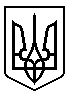 